Wise Business PlansClothing Line Business PlanBUSINESS PLANJUNE 2022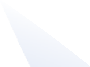 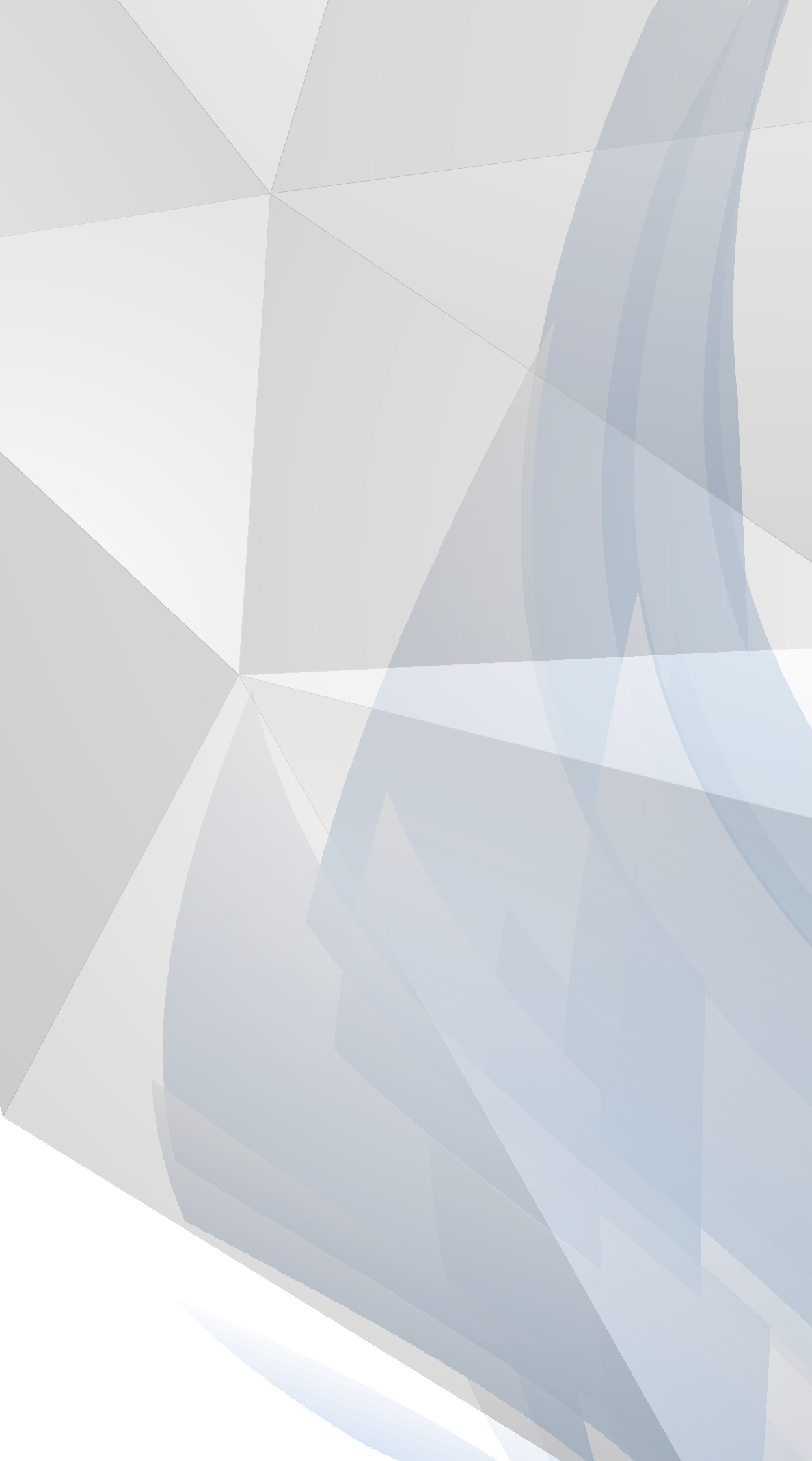 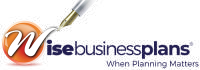 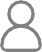 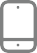 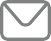 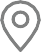 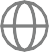 It is understood that the information providedin this [Company’s Name] Business Plan is totally confidential, and the reader undertakes not to disclose any aspect of it without the express written consent of the business owner.Joseph Ferriolo+1 800-496-1056info@wisebusinessplans.com7251 W Lake Mead Blvd #300, Las Vegas, NV 89128, United States Wisebusinessplans.com